Publicado en Aranjuez, Madrid el 25/11/2013 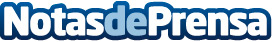 Lanzamiento de Todo Coches Hot, la tienda online dedicada a Hot WheelsUmni Business, empresa dedicada a la comercialización online de juguetes, lanza su tienda virtual Todo Coches Hot (www.todococheshot.com) destinada a la venta exclusiva de productos de la marca Hot Wheels. 
Datos de contacto:Laura Sánchez MiguelResponsable de Marketing Online UMNINota de prensa publicada en: https://www.notasdeprensa.es/lanzamiento-de-todo-coches-hot-la-tienda-online-dedicada-a-hot-wheels Categorias: Entretenimiento Emprendedores E-Commerce Consumo Ocio para niños http://www.notasdeprensa.es